www.kd-klinker.ru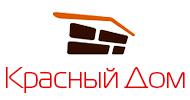 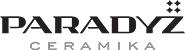 e-mail: mail@kd-klinker.ruТел.: +7(495) 769-33-39, +7(916) 793-93-33ООО "Тесла", 142116, МО, г. Подольск, ул. Лобачева, д. 13Прайс-лист на фасадный клинкер "CERAMIKA PARADYZ" Польша(действует с 24.02.2022 г.)CLINKERАртикул ФКФорматРРЦAQUARIUSСклад244025AQUARIUS BEIGE ELEWACJA 24,5X6,6 G1m2245X066€ 15,15AQUARIUSСклад245013AQUARIUS BEIGE KLINKIER 30X30 G1m2300X300€ 24,06AQUARIUSСклад249019AQUARIUS BEIGE PODSTOPNICA 14,8X30 G1m2148X300€ 23,97AQUARIUSСклад244020AQUARIUS BROWN ELEWACJA 24,5X6,6 G1m2245X066€ 15,15AQUARIUS#Н/ДAQUARIUS BROWN KLINKIER 30X30 G1m2300X300€ 24,06AQUARIUS#Н/ДAQUARIUS BROWN PODSTOPNICA 14,8X30 G1m2148X300€ 23,97AQUARIUS#Н/ДAQUARIUS BEIGE COKÓŁ CIĘTY  2 EL. LEWY 8,1X30 G1szt081X300€ 8,75AQUARIUS#Н/ДAQUARIUS BEIGE COKÓŁ CIĘTY  2 EL. PRAWY 8,1X30 G1szt081X300€ 8,75AQUARIUS#Н/ДAQUARIUS BEIGE COKÓŁ CIĘTY  8,1X30 G1szt081X300€ 2,32AQUARIUSСклад247029AQUARIUS BEIGE KAPINOS STOPNICA NAROŻNA 33X33 G1szt330X330€ 31,01AQUARIUSСклад246029AQUARIUS BEIGE KAPINOS STOPNICA PROSTA 30X33 G1szt300X330€ 20,41AQUARIUS#Н/ДAQUARIUS BEIGE PARAPET 24,5X13,5 G1szt245X135€ 2,38AQUARIUS#Н/ДAQUARIUS BROWN COKÓŁ CIĘTY  2 EL. LEWY 8,1X30 G1szt081X300€ 8,75AQUARIUS#Н/ДAQUARIUS BROWN COKÓŁ CIĘTY  2 EL. PRAWY 8,1X30 G1szt081X300€ 8,75AQUARIUS#Н/ДAQUARIUS BROWN COKÓŁ CIĘTY  8,1X30 G1szt081X300€ 2,32AQUARIUS#Н/ДAQUARIUS BROWN KAPINOS STOPNICA NAROŻNA 33X33 G1szt330X330€ 31,01AQUARIUS#Н/ДAQUARIUS BROWN KAPINOS STOPNICA PROSTA 30X33 G1szt300X330€ 20,41AQUARIUS#Н/ДAQUARIUS BROWN PARAPET 24,5X13,5 G1szt245X135€ 2,38CLOUDСклад244007CLOUD BROWN ELEWACJA 24,5X6,6 G1m2245X066€ 13,98CLOUDСклад244008CLOUD BROWN ELEWACJA DURO 24,5X6,6 G1m2245X066€ 14,47CLOUD#Н/ДCLOUD BROWN KLINKIER 30X30 G1m2300X300€ 20,61CLOUDСклад245020CLOUD BROWN KLINKIER DURO 30X30 G1m2300X300€ 21,10CLOUD#Н/ДCLOUD BROWN PODSTOPNICA 14,8X30 G1m2148X300€ 20,66CLOUDСклад249008CLOUD BROWN PODSTOPNICA DURO 14,8X30 G1m2148X300€ 21,14CLOUD#Н/ДCLOUD BROWN STOPNICA PROSTA 30X30 G1m2300X300€ 23,01CLOUDСклад246008CLOUD BROWN STOPNICA PROSTA DURO 30X30 G1m2300X300€ 23,40CLOUDСклад244016CLOUD ROSA ELEWACJA 24,5X6,6 G1m2245X066€ 13,98CLOUDСклад244017CLOUD ROSA ELEWACJA DURO 24,5X6,6 G1m2245X066€ 14,47CLOUD#Н/ДCLOUD ROSA KLINKIER 30X30 G1m2300X300€ 20,61CLOUDСклад245016CLOUD ROSA KLINKIER DURO 30X30 G1m2300X300€ 21,10CLOUD#Н/ДCLOUD ROSA PODSTOPNICA 14,8X30 G1m2148X300€ 20,66CLOUDСклад249015CLOUD ROSA PODSTOPNICA DURO 14,8X30 G1m2148X300€ 21,14CLOUD#Н/ДCLOUD ROSA STOPNICA PROSTA 30X30 G1m2300X300€ 23,01CLOUDСклад246015CLOUD ROSA STOPNICA PROSTA DURO 30X30 G1m2300X300€ 23,40CLOUD#Н/ДCLOUD BROWN COKÓŁ CIĘTY  2 EL.-LEWY DURO 8,1X30 G1szt081X300€ 8,27CLOUD#Н/ДCLOUD BROWN COKÓŁ CIĘTY  2 EL.-PRAWY DURO 8,1X30 G1szt081X300€ 8,27CLOUD#Н/ДCLOUD BROWN COKÓŁ CIĘTY  8,1X30 G1szt081X300€ 2,16CLOUD#Н/ДCLOUD BROWN COKÓŁ CIĘTY  DURO 8,1X30 G1szt081X300€ 2,16CLOUD#Н/ДCLOUD BROWN KAPINOS STOPNICA NAROŻNA 33X33 G1szt330X330€ 27,81CLOUD#Н/ДCLOUD BROWN KAPINOS STOPNICA PROSTA 30X33 G1szt300X330€ 18,18CLOUD#Н/ДCLOUD BROWN PARAPET 24,5X13,5 G1szt245X135€ 1,95CLOUD#Н/ДCLOUD BROWN STOPNICA NAROŻNA 30X30 G1szt300X300€ 2,58CLOUDСклад247018CLOUD BROWN STOPNICA NAROŻNA DURO 30X30 G1szt300X300€ 2,64CLOUD#Н/ДCLOUD ROSA COKÓŁ CIĘTY  2 EL.-LEWY DURO 8,1X30 G1szt081X300€ 8,27CLOUD#Н/ДCLOUD ROSA COKÓŁ CIĘTY  2 EL.-PRAWY DURO 8,1X30 G1szt081X300€ 8,27CLOUD#Н/ДCLOUD ROSA COKÓŁ CIĘTY  8,1X30 G1szt081X300€ 2,16CLOUD#Н/ДCLOUD ROSA COKÓŁ CIĘTY  DURO 8,1X30 G1szt081X300€ 2,16CLOUDСклад247025CLOUD ROSA KAPINOS STOPNICA NAROŻNA 33X33 G1szt330X330€ 27,81CLOUDСклад246027CLOUD ROSA KAPINOS STOPNICA PROSTA 30X33 G1szt300X330€ 18,18CLOUD#Н/ДCLOUD ROSA PARAPET 24,5X13,5 G1szt245X135€ 1,95CLOUD#Н/ДCLOUD ROSA STOPNICA NAROŻNA 30X30 G1szt300X300€ 2,58CLOUDСклад247011CLOUD ROSA STOPNICA NAROŻNA DURO 30X30 G1szt300X300€ 2,64ILARIOСклад244010ILARIO BEIGE ELEWACJA 24,5X6,6 G1m2245X066€ 21,87ILARIOСклад245003ILARIO BEIGE KLINKIER 30X30 G1m2300X300€ 22,59ILARIO#Н/ДILARIO BEIGE KLINKIER 30X60 G1m2300X600€ 23,01ILARIOСклад249010ILARIO BEIGE PODSTOPNICA 14,8X30 G1m2148X300€ 22,50ILARIOСклад246010ILARIO BEIGE STOPNICA PROSTA 30X30 G1m2300X300€ 24,98ILARIO#Н/ДILARIO BEIGE STOPNICA PROSTA 30X60 G1m2300X600€ 26,52ILARIOСклад244019ILARIO BROWN ELEWACJA 24,5X6,6 G1m2245X066€ 21,87ILARIOСклад245010ILARIO BROWN KLINKIER 30X30 G1m2300X300€ 22,59ILARIO#Н/ДILARIO BROWN KLINKIER 30X60 G1m2300X600€ 23,01ILARIOСклад249006ILARIO BROWN PODSTOPNICA 14,8X30 G1m2148X300€ 22,50ILARIOСклад246006ILARIO BROWN STOPNICA PROSTA 30X30 G1m2300X300€ 24,98ILARIO#Н/ДILARIO BROWN STOPNICA PROSTA 30X60 G1m2300X600€ 26,52ILARIOСклад244013ILARIO OCHRA ELEWACJA 24,5X6,6 G1m2245X066€ 21,87ILARIOСклад245007ILARIO OCHRA KLINKIER 30X30 G1m2300X300€ 22,59ILARIO#Н/ДILARIO OCHRA KLINKIER 30X60 G1m2300X600€ 23,01ILARIOСклад249013ILARIO OCHRA PODSTOPNICA 14,8X30 G1m2148X300€ 22,50ILARIOСклад246013ILARIO OCHRA STOPNICA PROSTA 30X30 G1m2300X300€ 24,98ILARIO#Н/ДILARIO OCHRA STOPNICA PROSTA 30X60 G1m2300X600€ 26,52ILARIO#Н/ДILARIO BEIGE COKÓŁ CIĘTY  2 EL.-LEWY 8,1X30 G1szt081X300€ 8,13ILARIO#Н/ДILARIO BEIGE COKÓŁ CIĘTY  2 EL.-PRAWY 8,1X30 G1szt081X300€ 8,13ILARIO#Н/ДILARIO BEIGE COKÓŁ CIĘTY  8,1X30 G1szt081X300€ 2,18ILARIO#Н/ДILARIO BEIGE KAPINOS STOPNICA NAROŻNA 33X33 G1szt330X330€ 27,41ILARIO#Н/ДILARIO BEIGE KAPINOS STOPNICA PROSTA 30X33 G1szt300X330€ 18,38ILARIO#Н/ДILARIO BEIGE PARAPET 24,5X13,5 G1szt245X135€ 2,24ILARIOСклад247003ILARIO BEIGE STOPNICA NAROŻNA 30X30 G1szt300X300€ 3,84ILARIO#Н/ДILARIO BROWN COKÓŁ CIĘTY  2 EL.-LEWY 8,1X30 G1szt081X300€ 8,13ILARIO#Н/ДILARIO BROWN COKÓŁ CIĘTY  2 EL.-PRAWY 8,1X30 G1szt081X300€ 8,13ILARIO#Н/ДILARIO BROWN COKÓŁ CIĘTY  8,1X30 G1szt081X300€ 2,18ILARIOСклад247028ILARIO BROWN KAPINOS STOPNICA NAROŻNA 33X33 G1szt330X330€ 27,41ILARIOСклад246025ILARIO BROWN KAPINOS STOPNICA PROSTA 30X33 G1szt300X330€ 18,38ILARIO#Н/ДILARIO BROWN PARAPET 24,5X13,5 G1szt245X135€ 2,24ILARIOСклад247014ILARIO BROWN STOPNICA NAROŻNA 30X30 G1szt300X300€ 3,84ILARIO#Н/ДILARIO OCHRA COKÓŁ CIĘTY  2 EL.-LEWY 8,1X30 G1szt081X300€ 8,13ILARIO#Н/ДILARIO OCHRA COKÓŁ CIĘTY  2 EL.-PRAWY 8,1X30 G1szt081X300€ 8,13ILARIO#Н/ДILARIO OCHRA COKÓŁ CIĘTY  8,1X30 G1szt081X300€ 2,18ILARIO#Н/ДILARIO OCHRA KAPINOS STOPNICA NAROŻNA 33X33 G1szt330X330€ 27,41ILARIO#Н/ДILARIO OCHRA KAPINOS STOPNICA PROSTA 30X33 G1szt300X330€ 18,38ILARIO#Н/ДILARIO OCHRA PARAPET 24,5X13,5 G1szt245X135€ 2,24ILARIOСклад247007ILARIO OCHRA STOPNICA NAROŻNA 30X30 G1szt300X300€ 3,84NATURALСклад244004NATURAL BROWN ELEWACJA 24,5X6,6 G1m2245X066€ 13,64NATURALСклад244003NATURAL BROWN ELEWACJA DURO 24,5X6,6 G1m2245X066€ 13,98NATURAL#Н/ДNATURAL BROWN KLINKIER 30X30 G1m2300X300€ 20,27NATURALСклад245015NATURAL BROWN KLINKIER DURO 30X30 G1m2300X300€ 20,61NATURAL#Н/ДNATURAL BROWN PODSTOPNICA 14,8X30 G1m2148X300€ 20,32NATURALСклад249004NATURAL BROWN PODSTOPNICA DURO 14,8X30 G1m2148X300€ 20,75NATURAL#Н/ДNATURAL BROWN STOPNICA PROSTA 30X30 G1m2300X300€ 22,76NATURALСклад246004NATURAL BROWN STOPNICA PROSTA DURO 30X30 G1m2300X300€ 23,15NATURALСклад244027NATURAL ROSA ELEWACJA 24,5X6,6 G1m2245X066€ 13,64NATURALСклад244026NATURAL ROSA ELEWACJA DURO 24,5X6,6 G1m2245X066€ 13,98NATURAL#Н/ДNATURAL ROSA KLINKIER 30X30 G1m2300X300€ 20,27NATURALСклад245021NATURAL ROSA KLINKIER DURO 30X30 G1m2300X300€ 20,61NATURAL#Н/ДNATURAL ROSA PODSTOPNICA 14,8X30 G1m2148X300€ 20,32NATURALСклад249020NATURAL ROSA PODSTOPNICA DURO 14,8X30 G1m2148X300€ 20,75NATURAL#Н/ДNATURAL ROSA STOPNICA PROSTA 30X30 G1m2300X300€ 22,76NATURALСклад246019NATURAL ROSA STOPNICA PROSTA DURO 30X30 G1m2300X300€ 23,15NATURAL#Н/ДNATURAL BROWN COKÓŁ CIĘTY  2 EL.-LEWY DURO 8,1X30 G1szt081X300€ 7,73NATURAL#Н/ДNATURAL BROWN COKÓŁ CIĘTY  2 EL.-PRAWY DURO 8,1X30 G1szt081X300€ 7,73NATURAL#Н/ДNATURAL BROWN COKÓŁ CIĘTY  8,1X30 G1szt081X300€ 2,06NATURAL#Н/ДNATURAL BROWN COKÓŁ CIĘTY  DURO 8,1X30 G1szt081X300€ 2,11NATURALСклад247024NATURAL BROWN KAPINOS STOPNICA NAROŻNA DURO 33X33 G1szt330X330€ 25,66NATURALСклад246023NATURAL BROWN KAPINOS STOPNICA PROSTA DURO 30X33 G1szt300X330€ 15,60NATURAL#Н/ДNATURAL BROWN PARAPET 24,5X13,5 G1szt245X135€ 1,68NATURAL#Н/ДNATURAL BROWN STOPNICA NAROŻNA 30X30 G1szt300X300€ 2,58NATURALСклад247010NATURAL BROWN STOPNICA NAROŻNA DURO 30X30 G1szt300X300€ 2,64NATURAL#Н/ДNATURAL ROSA COKÓŁ CIĘTY  2 EL.-LEWY DURO 8,1X30 G1szt081X300€ 7,73NATURAL#Н/ДNATURAL ROSA COKÓŁ CIĘTY  2 EL.-PRAWY DURO 8,1X30 G1szt081X300€ 7,73NATURAL#Н/ДNATURAL ROSA COKÓŁ CIĘTY  8,1X30 G1szt081X300€ 2,06NATURAL#Н/ДNATURAL ROSA COKÓŁ CIĘTY  DURO 8,1X30 G1szt081X300€ 2,11NATURAL#Н/ДNATURAL ROSA KAPINOS STOPNICA NAROŻNA DURO 33X33 G1szt330X330€ 25,66NATURAL#Н/ДNATURAL ROSA KAPINOS STOPNICA PROSTA DURO 30X33 G1szt300X330€ 15,60NATURAL#Н/ДNATURAL ROSA PARAPET 24,5X13,5 G1szt245X135€ 1,68NATURAL#Н/ДNATURAL ROSA STOPNICA NAROŻNA 30X30 G1szt300X300€ 2,58NATURALСклад247019NATURAL ROSA STOPNICA NAROŻNA DURO 30X30 G1szt300X300€ 2,64SCANDIANOСклад244002SCANDIANO BEIGE ELEWACJA 24,5X6,6 G1m2245X066€ 21,87SCANDIANOСклад245006SCANDIANO BEIGE KLINKIER 30X30 G1m2300X300€ 22,59SCANDIANO#Н/ДSCANDIANO BEIGE KLINKIER 30X60 G1m2300X600€ 23,01SCANDIANOСклад249002SCANDIANO BEIGE PODSTOPNICA 14,8X30 G1m2148X300€ 22,50SCANDIANOСклад246002SCANDIANO BEIGE STOPNICA PROSTA 30X30 G1m2300X300€ 24,98SCANDIANO#Н/ДSCANDIANO BEIGE STOPNICA PROSTA 30X60 G1m2300X600€ 26,52SCANDIANOСклад244023SCANDIANO BIANCO ELEWACJA 24,5X6,6 G1m2245X066€ 21,87SCANDIANOСклад244001SCANDIANO BROWN ELEWACJA 24,5X6,6 G1m2245X066€ 21,87SCANDIANOСклад245002SCANDIANO BROWN KLINKIER 30X30 G1m2300X300€ 22,59SCANDIANO#Н/ДSCANDIANO BROWN KLINKIER 30X60 G1m2300X600€ 23,01SCANDIANOСклад249001SCANDIANO BROWN PODSTOPNICA 14,8X30 G1m2148X300€ 22,50SCANDIANOСклад246001SCANDIANO BROWN STOPNICA PROSTA 30X30 G1m2300X300€ 24,98SCANDIANO#Н/ДSCANDIANO BROWN STOPNICA PROSTA 30X60 G1m2300X600€ 26,52SCANDIANOСклад244024SCANDIANO NERO ELEWACJA 24,5X6,6 G1m2245X066€ 21,87SCANDIANOСклад244009SCANDIANO OCHRA ELEWACJA 24,5X6,6 G1m2245X066€ 21,87SCANDIANOСклад245001SCANDIANO OCHRA KLINKIER 30X30 G1m2300X300€ 22,59SCANDIANO#Н/ДSCANDIANO OCHRA KLINKIER 30X60 G1m2300X600€ 23,01SCANDIANOСклад249009SCANDIANO OCHRA PODSTOPNICA 14,8X30 G1m2148X300€ 22,50SCANDIANOСклад246009SCANDIANO OCHRA STOPNICA PROSTA 30X30 G1m2300X300€ 24,98SCANDIANO#Н/ДSCANDIANO OCHRA STOPNICA PROSTA 30X60 G1m2300X600€ 26,52SCANDIANOСклад244021SCANDIANO ROSSO ELEWACJA 24,5X6,6 G1m2245X066€ 21,87SCANDIANOСклад245011SCANDIANO ROSSO KLINKIER 30X30 G1m2300X300€ 22,59SCANDIANO#Н/ДSCANDIANO ROSSO KLINKIER 30X60 G1m2300X600€ 23,01SCANDIANOСклад249017SCANDIANO ROSSO PODSTOPNICA 14,8X30 G1m2148X300€ 22,50SCANDIANOСклад246017SCANDIANO ROSSO STOPNICA PROSTA 30X30 G1m2300X300€ 24,98SCANDIANO#Н/ДSCANDIANO ROSSO STOPNICA PROSTA 30X60 G1m2300X600€ 26,52SCANDIANO#Н/ДSCANDIANO BEIGE COKÓŁ CIĘTY  2 EL.-LEWY 8,1X30 G1szt081X300€ 8,13SCANDIANO#Н/ДSCANDIANO BEIGE COKÓŁ CIĘTY  2 EL.-PRAWY 8,1X30 G1szt081X300€ 8,13SCANDIANO#Н/ДSCANDIANO BEIGE COKÓŁ CIĘTY  8,1X30 G1szt081X300€ 2,18SCANDIANOСклад247023SCANDIANO BEIGE KAPINOS STOPNICA NAROŻNA 33X33 G1szt330X330€ 27,41SCANDIANOСклад246022SCANDIANO BEIGE KAPINOS STOPNICA PROSTA 30X33 G1szt300X330€ 18,38SCANDIANO#Н/ДSCANDIANO BEIGE PARAPET 24,5X13,5 G1szt245X135€ 2,24SCANDIANOСклад247006SCANDIANO BEIGE STOPNICA NAROŻNA 30X30 G1szt300X300€ 3,84SCANDIANO#Н/ДSCANDIANO BROWN COKÓŁ CIĘTY  2 EL.-LEWY 8,1X30 G1szt081X300€ 8,13SCANDIANO#Н/ДSCANDIANO BROWN COKÓŁ CIĘTY  2 EL.-PRAWY 8,1X30 G1szt081X300€ 8,13SCANDIANO#Н/ДSCANDIANO BROWN COKÓŁ CIĘTY  8,1X30 G1szt081X300€ 2,18SCANDIANO#Н/ДSCANDIANO BROWN KAPINOS STOPNICA NAROŻNA 33X33 G1szt330X330€ 27,41SCANDIANO#Н/ДSCANDIANO BROWN KAPINOS STOPNICA PROSTA 30X33 G1szt300X330€ 18,38SCANDIANO#Н/ДSCANDIANO BROWN PARAPET 24,5X13,5 G1szt245X135€ 2,24SCANDIANOСклад247002SCANDIANO BROWN STOPNICA NAROŻNA 30X30 G1szt300X300€ 3,84SCANDIANO#Н/ДSCANDIANO OCHRA COKÓŁ CIĘTY  2 EL.-LEWY 8,1X30 G1szt081X300€ 8,13SCANDIANO#Н/ДSCANDIANO OCHRA COKÓŁ CIĘTY  2 EL.-PRAWY 8,1X30 G1szt081X300€ 8,13SCANDIANO#Н/ДSCANDIANO OCHRA COKÓŁ CIĘTY  8,1X30 G1szt081X300€ 2,18SCANDIANOСклад247022SCANDIANO OCHRA KAPINOS STOPNICA NAROŻNA 33X33 G1szt330X330€ 27,41SCANDIANOСклад246026SCANDIANO OCHRA KAPINOS STOPNICA PROSTA 30X33 G1szt300X330€ 18,38SCANDIANO#Н/ДSCANDIANO OCHRA PARAPET 24,5X13,5 G1szt245X135€ 2,24SCANDIANOСклад247001SCANDIANO OCHRA STOPNICA NAROŻNA 30X30 G1szt300X300€ 3,84SCANDIANO#Н/ДSCANDIANO ROSSO COKÓŁ CIĘTY  2 EL.-LEWY 8,1X30 G1szt081X300€ 8,13SCANDIANO#Н/ДSCANDIANO ROSSO COKÓŁ CIĘTY  2 EL.-PRAWY 8,1X30 G1szt081X300€ 8,13SCANDIANO#Н/ДSCANDIANO ROSSO COKÓŁ CIĘTY  8,1X30 G1szt081X300€ 2,18SCANDIANO#Н/ДSCANDIANO ROSSO KAPINOS STOPNICA NAROŻNA 33X33 G1szt330X330€ 27,41SCANDIANO#Н/ДSCANDIANO ROSSO KAPINOS STOPNICA PROSTA 30X33 G1szt300X330€ 18,38SCANDIANO#Н/ДSCANDIANO ROSSO PARAPET 24,5X13,5 G1szt245X135€ 2,24SCANDIANOСклад247015SCANDIANO ROSSO STOPNICA NAROŻNA 30X30 G1szt300X300€ 3,84SEMIRСклад244005SEMIR BEIGE ELEWACJA 24,5X6,6 G1m2245X066€ 15,15SEMIRСклад245017SEMIR BEIGE KLINKIER 30X30 G1m2300X300€ 21,54SEMIRСклад249005SEMIR BEIGE PODSTOPNICA 14,8X30 G1m2148X300€ 21,58SEMIRСклад246005SEMIR BEIGE STOPNICA PROSTA 30X30 G1m2300X300€ 23,74SEMIRСклад244006SEMIR BROWN ELEWACJA 24,5X6,6 G1m2245X066€ 15,15SEMIRСклад245019SEMIR BROWN KLINKIER 30X30 G1m2300X300€ 21,54SEMIRСклад249007SEMIR BROWN PODSTOPNICA 14,8X30 G1m2148X300€ 21,58SEMIRСклад246007SEMIR BROWN STOPNICA PROSTA 30X30 G1m2300X300€ 23,74SEMIRСклад244018SEMIR GRAFIT ELEWACJA 24,5X6,6 G1m2245X066€ 15,15SEMIRСклад245018SEMIR GRAFIT KLINKIER 30X30 G1m2300X300€ 21,54SEMIRСклад249016SEMIR GRAFIT PODSTOPNICA 14,8X30 G1m2148X300€ 21,58SEMIRСклад246016SEMIR GRAFIT STOPNICA PROSTA 30X30 G1m2300X300€ 23,74SEMIRСклад244029SEMIR ROSA ELEWACJA 24,5X6,6 G1m2245X066€ 15,15SEMIRСклад245022SEMIR ROSA KLINKIER 30X30 G1m2300X300€ 21,54SEMIRСклад249022SEMIR ROSA PODSTOPNICA 14,8X30 G1m2148X300€ 21,58SEMIRСклад246021SEMIR ROSA STOPNICA PROSTA 30X30 G1m2300X300€ 23,74SEMIR#Н/ДSEMIR BEIGE COKÓŁ CIĘTY  2 EL.-LEWY 8,1X30 G1szt081X300€ 8,64SEMIR#Н/ДSEMIR BEIGE COKÓŁ CIĘTY  2 EL.-PRAWY 8,1X30 G1szt081X300€ 8,64SEMIR#Н/ДSEMIR BEIGE COKÓŁ CIĘTY  8,1X30 G1szt081X300€ 2,22SEMIRСклад247026SEMIR BEIGE KAPINOS STOPNICA NAROŻNA 33X33 G1szt330X330€ 28,40SEMIRСклад246024SEMIR BEIGE KAPINOS STOPNICA PROSTA 30X33 G1szt300X330€ 18,51SEMIR#Н/ДSEMIR BEIGE PARAPET 24,5X13,5 G1szt245X135€ 2,06SEMIRСклад247012SEMIR BEIGE STOPNICA NAROŻNA 30X30 G1szt300X300€ 2,91SEMIR#Н/ДSEMIR BROWN COKÓŁ CIĘTY  2 EL.-LEWY 8,1X30 G1szt081X300€ 8,64SEMIR#Н/ДSEMIR BROWN COKÓŁ CIĘTY  2 EL.-PRAWY 8,1X30 G1szt081X300€ 8,64SEMIR#Н/ДSEMIR BROWN COKÓŁ CIĘTY  8,1X30 G1szt081X300€ 2,22SEMIR#Н/ДSEMIR BROWN KAPINOS STOPNICA NAROŻNA 33X33 G1szt330X330€ 28,40SEMIR#Н/ДSEMIR BROWN KAPINOS STOPNICA PROSTA 30X33 G1szt300X330€ 18,51SEMIR#Н/ДSEMIR BROWN PARAPET 24,5X13,5 G1szt245X135€ 2,06SEMIRСклад247017SEMIR BROWN STOPNICA NAROŻNA 30X30 G1szt300X300€ 2,91SEMIR#Н/ДSEMIR GRAFIT COKÓŁ CIĘTY  2 EL.-LEWY 8,1X30 G1szt081X300€ 8,64SEMIR#Н/ДSEMIR GRAFIT COKÓŁ CIĘTY  2 EL.-PRAWY 8,1X30 G1szt081X300€ 8,64SEMIR#Н/ДSEMIR GRAFIT COKÓŁ CIĘTY  8,1X30 G1szt081X300€ 2,22SEMIRСклад247027SEMIR GRAFIT KAPINOS STOPNICA NAROŻNA 33X33 G1szt330X330€ 28,40SEMIRСклад246028SEMIR GRAFIT KAPINOS STOPNICA PROSTA 30X33 G1szt300X330€ 18,51SEMIR#Н/ДSEMIR GRAFIT PARAPET 24,5X13,5 G1szt245X135€ 2,06SEMIRСклад247013SEMIR GRAFIT STOPNICA NAROŻNA 30X30 G1szt300X300€ 2,91SEMIR#Н/ДSEMIR ROSA COKÓŁ CIĘTY  2 EL.-LEWY 8,1X30 G1szt081X300€ 8,64SEMIR#Н/ДSEMIR ROSA COKÓŁ CIĘTY  2 EL.-PRAWY 8,1X30 G1szt081X300€ 8,64SEMIR#Н/ДSEMIR ROSA COKÓŁ CIĘTY  8,1X30 G1szt081X300€ 2,22SEMIR#Н/ДSEMIR ROSA KAPINOS STOPNICA NAROŻNA 33X33 G1szt330X330€ 28,40SEMIR#Н/ДSEMIR ROSA KAPINOS STOPNICA PROSTA 30X33 G1szt300X330€ 18,51SEMIR#Н/ДSEMIR ROSA PARAPET 24,5X13,5 G1szt245X135€ 2,06SEMIRСклад247021SEMIR ROSA STOPNICA NAROŻNA 30X30 G1szt300X300€ 2,91TAURUSСклад244014TAURUS BROWN ELEWACJA 24,5X6,6 G1m2245X066€ 14,52TAURUSСклад245008TAURUS BROWN KLINKIER 30X30 G1m2300X300€ 23,38TAURUSСклад249014TAURUS BROWN PODSTOPNICA 14,8X30 G1m2148X300€ 23,29TAURUSСклад246014TAURUS BROWN STOPNICA PROSTA 30X30 G1m2300X300€ 25,88TAURUSСклад244015TAURUS GRYS ELEWACJA 24,5X6,6 G1m2245X066€ 14,52TAURUSСклад245009TAURUS GRYS KLINKIER 30X30 G1m2300X300€ 23,38TAURUSСклад249003TAURUS GRYS PODSTOPNICA 14,8X30 G1m2148X300€ 23,29TAURUSСклад246003TAURUS GRYS STOPNICA PROSTA 30X30 G1m2300X300€ 25,88TAURUS#Н/ДTAURUS BROWN COKÓŁ CIĘTY  2 EL.-LEWY 8,1X30 G1szt081X300€ 8,48TAURUS#Н/ДTAURUS BROWN COKÓŁ CIĘTY  2 EL.-PRAWY 8,1X30 G1szt081X300€ 8,48TAURUS#Н/ДTAURUS BROWN COKÓŁ CIĘTY  8,1X30 G1szt081X300€ 2,27TAURUS#Н/ДTAURUS BROWN KAPINOS STOPNICA NAROŻNA 33X33 G1szt330X330€ 28,75TAURUS#Н/ДTAURUS BROWN KAPINOS STOPNICA PROSTA 30X33 G1szt300X330€ 19,49TAURUS#Н/ДTAURUS BROWN PARAPET 24,5X13,5 G1szt245X135€ 2,22TAURUSСклад247008TAURUS BROWN STOPNICA NAROŻNA 30X30 G1szt300X300€ 3,07TAURUS#Н/ДTAURUS GRYS COKÓŁ CIĘTY  2 EL.-LEWY 8,1X30 G1szt081X300€ 8,48TAURUS#Н/ДTAURUS GRYS COKÓŁ CIĘTY  2 EL.-PRAWY 8,1X30 G1szt081X300€ 8,48TAURUS#Н/ДTAURUS GRYS COKÓŁ CIĘTY  8,1X30 G1szt081X300€ 2,27TAURUS#Н/ДTAURUS GRYS KAPINOS STOPNICA NAROŻNA 33X33 G1szt330X330€ 28,75TAURUS#Н/ДTAURUS GRYS KAPINOS STOPNICA PROSTA 30X33 G1szt300X330€ 19,49TAURUS#Н/ДTAURUS GRYS PARAPET 24,5X13,5 G1szt245X135€ 2,22TAURUSСклад247009TAURUS GRYS STOPNICA NAROŻNA 30X30 G1szt300X300€ 3,07Выводим-распродажавывод#Н/ДTAURUS ROSA COKÓŁ CIĘTY  2 EL.-LEWY 8,1X30 G1szt€ 7,13Выводим-распродажавывод#Н/ДTAURUS ROSA COKÓŁ CIĘTY  2 EL.-PRAWY 8,1X30 G1szt€ 7,13Выводим-распродажавывод#Н/ДTAURUS ROSA COKÓŁ CIĘTY  8,1X30 G1szt€ 1,87Выводим-распродажавывод#Н/ДTAURUS ROSA KAPINOS STOPNICA NAROŻNA 33X33 G1szt€ 24,06Выводим-распродажавывод#Н/ДTAURUS ROSA KAPINOS STOPNICA PROSTA 30X33 G1szt€ 16,23Выводим-распродажавывод#Н/ДTAURUS ROSA PARAPET 20X10 G1szt€ 1,42Выводим-распродажавывод#Н/ДTAURUS ROSA PARAPET 24,5X13,5 G1szt€ 1,77Выводим-распродажавывод#Н/ДTAURUS ROSA PARAPET 30X14,8 G1szt€ 2,02Выводим-распродажавывод247016TAURUS ROSA STOPNICA NAROŻNA 30X30 G1szt€ 2,22Выводим-распродажавывод244022TAURUS ROSA ELEWACJA 24,5X6,6 G1m2€ 10,82Выводим-распродажавывод245012TAURUS ROSA KLINKIER 30X30 G1m2€ 17,64Выводим-распродажавывод249018TAURUS ROSA PODSTOPNICA 14,8X30 G1m2€ 17,64Выводим-распродажавывод246018TAURUS ROSA STOPNICA PROSTA 30X30 G1m2€ 20,02VIANOСклад244012VIANO ANTRACITE ELEWACJA 24,5X6,6 G1m2245X066€ 21,87VIANOСклад245005VIANO ANTRACITE KLINKIER 30X30 G1m2300X300€ 22,59VIANO#Н/ДVIANO ANTRACITE KLINKIER 30X60 G1m2300X600€ 23,01VIANOСклад249012VIANO ANTRACITE PODSTOPNICA 14,8X30 G1m2148X300€ 22,50VIANOСклад246012VIANO ANTRACITE STOPNICA PROSTA 30X30 G1m2300X300€ 24,98VIANO#Н/ДVIANO ANTRACITE STOPNICA PROSTA 30X60 G1m2300X600€ 26,52VIANOСклад244028VIANO BEIGE ELEWACJA 24,5X6,6 G1m2245X066€ 21,87VIANOСклад245014VIANO BEIGE KLINKIER 30X30 G1m2300X300€ 22,59VIANO#Н/ДVIANO BEIGE KLINKIER 30X60 G1m2300X600€ 23,01VIANOСклад249021VIANO BEIGE PODSTOPNICA 14,8X30 G1m2148X300€ 22,50VIANOСклад246020VIANO BEIGE STOPNICA PROSTA 30X30 G1m2300X300€ 24,98VIANO#Н/ДVIANO BEIGE STOPNICA PROSTA 30X60 G1m2300X600€ 26,52VIANOСклад244011VIANO GRYS ELEWACJA 24,5X6,6 G1m2245X066€ 21,87VIANOСклад245004VIANO GRYS KLINKIER 30X30 G1m2300X300€ 22,59VIANO#Н/ДVIANO GRYS KLINKIER 30X60 G1m2300X600€ 23,01VIANOСклад249011VIANO GRYS PODSTOPNICA 14,8X30 G1m2148X300€ 22,50VIANOСклад246011VIANO GRYS STOPNICA PROSTA 30X30 G1m2300X300€ 24,98VIANO#Н/ДVIANO GRYS STOPNICA PROSTA 30X60 G1m2300X600€ 26,52VIANO#Н/ДVIANO ANTRACITE COKÓŁ CIĘTY  2 EL.-LEWY 8,1X30 G1szt081X300€ 8,13VIANO#Н/ДVIANO ANTRACITE COKÓŁ CIĘTY  2 EL.-PRAWY 8,1X30 G1szt081X300€ 8,13VIANO#Н/ДVIANO ANTRACITE COKÓŁ CIĘTY  8,1X30 G1szt081X300€ 2,18VIANO#Н/ДVIANO ANTRACITE KAPINOS STOPNICA NAROŻNA 33X33 G1szt330X330€ 27,41VIANO#Н/ДVIANO ANTRACITE KAPINOS STOPNICA PROSTA 30X33 G1szt300X330€ 18,38VIANO#Н/ДVIANO ANTRACITE PARAPET 24,5X13,5 G1szt245X135€ 2,24VIANOСклад247005VIANO ANTRACITE STOPNICA NAROŻNA 30X30 G1szt300X300€ 3,84VIANO#Н/ДVIANO BEIGE COKÓŁ CIĘTY  2 EL.-LEWY 8,1X30 G1szt081X300€ 8,13VIANO#Н/ДVIANO BEIGE COKÓŁ CIĘTY  2 EL.-PRAWY 8,1X30 G1szt081X300€ 8,13VIANO#Н/ДVIANO BEIGE COKÓŁ CIĘTY  8,1X30 G1szt081X300€ 2,18VIANOСклад247030VIANO BEIGE KAPINOS STOPNICA NAROŻNA 33X33 G1szt330X330€ 27,41VIANOСклад246030VIANO BEIGE KAPINOS STOPNICA PROSTA 30X33 G1szt300X330€ 18,38VIANO#Н/ДVIANO BEIGE PARAPET 24,5X13,5 G1szt245X135€ 2,24VIANOСклад247020VIANO BEIGE STOPNICA NAROŻNA 30X30 G1szt300X300€ 3,84VIANO#Н/ДVIANO GRYS COKÓŁ CIĘTY  2 EL.-LEWY 8,1X30 G1szt081X300€ 8,13VIANO#Н/ДVIANO GRYS COKÓŁ CIĘTY  2 EL.-PRAWY 8,1X30 G1szt081X300€ 8,13VIANO#Н/ДVIANO GRYS COKÓŁ CIĘTY  8,1X30 G1szt081X300€ 2,18VIANO#Н/ДVIANO GRYS KAPINOS STOPNICA NAROŻNA 33X33 G1szt330X330€ 27,41VIANO#Н/ДVIANO GRYS KAPINOS STOPNICA PROSTA 30X33 G1szt300X330€ 18,38VIANO#Н/ДVIANO GRYS PARAPET 24,5X13,5 G1szt245X135€ 2,24VIANOСклад247004VIANO GRYS STOPNICA NAROŻNA 30X30 G1szt300X300€ 3,84MATONEСклад, эксклюзив246047MATTONE PIETRA BEIGE STOPNICA PROSTA 30X30 G1m2300X300€ 23,74MATONEСклад, эксклюзив246048MATTONE PIETRA OCHRA STOPNICA PROSTA 30X30 G1m2300X300€ 23,74MATONEСклад, эксклюзив246049MATTONE PIETRA GRAFIT STOPNICA PROSTA 30X30 G1m2300X300€ 23,74MATONEСклад, эксклюзив246050MATTONE PIETRA BEIGE KAPINOS STOPNICA PROSTA 30X33 G1St.300X330€ 18,51MATONEСклад, эксклюзив246051MATTONE PIETRA OCHRA KAPINOS STOPNICA PROSTA 30X33 G1St.300X330€ 18,51MATONEСклад, эксклюзив246052MATTONE PIETRA GRAFIT KAPINOS STOPNICA PROSTA 30X33 G1St.300X330€ 18,51MATONEСклад, эксклюзив245027MATTONE PIETRA BEIGE KLINKIER 30X30 G1m2300X330€ 21,54MATONEСклад, эксклюзив244030MATTONE PIETRA BEIGE ELEWACJA 24,5X6,6 G1m2245X066€ 15,15MATONEСклад, эксклюзив244031MATTONE PIETRA OCHRA ELEWACJA 24,5X6,6 G1m2245X066€ 15,15MATONEСклад, эксклюзив244032MATTONE PIETRA GRAFIT ELEWACJA 24,5X6,6 G1m2245X066€ 15,15MATONEСклад, эксклюзивMATONE Pietra BEIGE капинос ступень угловая 33X33 G1szt330X330€ 28,41MATONEСклад, эксклюзивMATONE Pietra OCHRA капинос ступень угловая 33X33 G2szt330X330€ 28,41MATONEСклад, эксклюзивMATONE Pietra GRAFIT капинос ступень угловая 33X33 G3szt330X330€ 28,41MATONEСклад, эксклюзивMATONE Pietra OCHRA KLINKIER напольная  30X30 G1m2300X300€ 21,54MATONEСклад, эксклюзивMATONE Pietra GRAFIT KLINKIER напольная  30X30 G2m2300X300€ 21,54ARTEONСклад, эксклюзив246053ARTEON ROSSO STOPNICA PROSTA 30X30 G1m2300X300€ 24,98ARTEONСклад, эксклюзив246054ARTEON OCHRA STOPNICA PROSTA 30X30 G1m2300X300€ 24,98ARTEONСклад, эксклюзив246055ARTEON TAUPE STOPNICA PROSTA 30X30 G1m2300X300€ 24,98ARTEONСклад, эксклюзив246056ARTEON BROWN STOPNICA PROSTA 30X30 G1m2300X300€ 24,98ARTEONСклад, эксклюзив246057ARTEON GRYS STOPNICA PROSTA 30X30 G1m2300X300€ 24,98ARTEONСклад, эксклюзив246058ARTEON ROSSO KAPINOS STOPNICA PROSTA 30X33 G1St.300X330€ 18,38ARTEONСклад, эксклюзив246059ARTEON OCHRA KAPINOS STOPNICA PROSTA 30X33 G1St.300X330€ 18,38ARTEONСклад, эксклюзив246060ARTEON TAUPE KAPINOS STOPNICA PROSTA 30X33 G1St.300X330€ 18,38ARTEONСклад, эксклюзив246061ARTEON BROWN KAPINOS STOPNICA PROSTA 30X33 G1St.300X330€ 18,38ARTEONСклад, эксклюзив246062ARTEON GRYS KAPINOS STOPNICA PROSTA 30X33 G1St.300X330€ 18,38ARTEONСклад, эксклюзив244033ARTEON ROSSO ELEWACJA 24,5X6,6 G1m2245X066€ 21,87ARTEONСклад, эксклюзив244034ARTEON OCHRA ELEWACJA 24,5X6,6 G1m2245X066€ 21,87ARTEONСклад, эксклюзив244035ARTEON TAUPE ELEWACJA 24,5X6,6 G1m2245X066€ 21,87ARTEONСклад, эксклюзив244036ARTEON BROWN ELEWACJA 24,5X6,6 G1m2245X066€ 21,87ARTEONСклад, эксклюзив244037ARTEON GRYS ELEWACJA 24,5X6,6 G1m2245X066€ 21,87ARTEONСклад, эксклюзивARTEON ROSSO KLINKIER  напольная 30X30 G1m2300X300€ 22,59ARTEONСклад, эксклюзивARTEON OCHRA KLINKIER  напольная 30X30 G0m2300X300€ 22,59ARTEONСклад, эксклюзивARTEON TAUPE KLINKIER  напольная 30X30 G1m2300X300€ 22,59ARTEONСклад, эксклюзивARTEON BROWN KLINKIER  напольная 30X30 G2m2300X300€ 22,59ARTEONСклад, эксклюзивARTEON GRYS KLINKIER  напольная 30X30 G3m2300X300€ 22,59ParadyzCloudCLOUD BROWN Плинтус - цокол DURO 8,1X30 G1szt0,55221760081X30011197ParadyzCloudCLOUD BROWN капинос ступень угловая 33X33 G1szt3,672124330X330112 531ParadyzCloudCLOUD BROWN капинос ступень простая 30X33 G1szt2,966216300X330111 655ParadyzCloudCLOUD BROWN KLINKIER 30X30 G1m224,480,9941,58300X300111 876ParadyzCloudCLOUD BROWN KLINKIER DURO напольная  30X30 G1m224,480,9941,58300X300111 920ParadyzCloudCLOUD BROWN подступенник 14,8X30 G1m224,720,8944,5148X300111 880ParadyzCloudCLOUD BROWN подступенник DURO 14,8X30 G1m224,720,8944,5148X300111 924ParadyzCloudCLOUD BROWN ступень угловая 30X30 G1szt2,2910420300X30011€ 2,33ParadyzCloudCLOUD BROWN ступень угловая DURO 30X30 G1szt2,2910420300X30011€ 2,38ParadyzCloudCLOUD BROWNступень простая 30X30 G1m224,770,937,8300X30011€ 20,72ParadyzCloudCLOUD BROWNступень простая DURO 30X30 G1m224,770,937,8300X30011€ 21,07ParadyzCloudCLOUD ROSA Плинтус - цокол 2-элем. левыйDURO 8,1X30 G1szt0,8910600081X30011€ 7,38ParadyzCloudCLOUD ROSA Плинтус - цокол 2-элем. правый DURO 8,1X30 G1szt0,8910600081X30011€ 7,38ParadyzCloudCLOUD ROSA Плинтус - цокол 8,1X30 G1szt0,55221760081X30011€ 1,94ParadyzCloudCLOUD ROSA Плинтус - цокол DURO 8,1X30 G1szt0,55221760081X30011€ 1,94ParadyzCloudCLOUD ROSA капинос ступень угловая 33X33 G1szt3,672124330X33011€ 25,01ParadyzCloudCLOUD ROSA капинос ступень простая 30X33 G1szt2,966216300X33011€ 16,33ParadyzCloudCLOUD ROSA KLINKIER 30X30 G1m224,480,9941,58300X30011€ 18,56ParadyzCloudCLOUD ROSA KLINKIER DURO напольная  30X30 G1m224,480,9941,58300X30011€ 19,02ParadyzCloudCLOUD ROSA подступенник 14,8X30 G1m224,720,8944,5148X30011€ 18,61ParadyzCloudCLOUD ROSA подступенник DURO 14,8X30 G1m224,720,8944,5148X30011€ 19,06ParadyzCloudCLOUD ROSA ступень угловая 30X30 G1szt2,2910420300X30011€ 2,33ParadyzCloudCLOUD ROSA ступень угловая DURO 30X30 G1szt2,2910420300X30011€ 2,38ParadyzCloudCLOUD ROSAступень простая 30X30 G1m224,770,937,8300X30011€ 20,72ParadyzCloudCLOUD ROSAступень простая DURO 30X30 G1m224,770,937,8300X30011€ 21,07ParadyzIlarioILARIO BEIGE Плинтус - цокол 2-элем. левый8,1X30 G1szt0,8910600081X30011€ 6,86ParadyzIlarioILARIO BEIGE Плинтус - цокол 2-элем. левый8,1X30 G1szt0,9510600081X30011€ 6,87ParadyzIlarioILARIO BEIGE Плинтус - цокол 2-элем. правый 8,1X30 G1szt0,9510600081X30011€ 6,87ParadyzIlarioILARIO BEIGE Плинтус - цокол 2-элем. правый 8,1X30 G1szt0,8910600081X30011€ 6,86ParadyzIlarioILARIO BEIGE Плинтус - цокол 8,1X30 G1szt0,55221760081X30011€ 1,85ParadyzIlarioILARIO BEIGE Плинтус - цокол 8,1X30 G1szt0,57341632081X30011€ 1,86ParadyzIlarioILARIO BEIGE капинос ступень угловая 33X33 G1szt3,782124330X33011€ 23,20ParadyzIlarioILARIO BEIGE капинос ступень простая 30X33 G1szt3,056216300X33011€ 15,57ParadyzIlarioILARIO BEIGE KLINKIER напольная 30X30 G1m225,210,9941,58300X30011€ 21,05ParadyzIlarioILARIO BEIGE KLINKIER 30X60 G1m225,211,0834,56300X60011€ 21,45ParadyzIlarioILARIO BEIGE подступенник 14,8X30 G1m224,720,8944,5148X30011€ 20,97ParadyzIlarioILARIO BEIGE ступень угловая 30X30 G1szt2,2910420300X30011€ 3,29ParadyzIlarioILARIO BEIGE ступень угловая 30X30 G1szt2,2910420300X30011€ 3,29ParadyzIlarioILARIO BEIGEступень простая 30X30 G1m225,270,937,8300X30011€ 23,32ParadyzIlarioILARIO BEIGEступень простая 30X30 G1m225,270,937,8300X30011€ 23,32ParadyzIlarioILARIO BEIGEступень простая 30X60 G1m225,271,0834,56300X60011€ 24,73ParadyzIlarioILARIO BROWN Плинтус - цокол 2-элем. левый8,1X30 G1szt0,9510600081X30011€ 6,87ParadyzIlarioILARIO BROWN Плинтус - цокол 2-элем. левый8,1X30 G1szt0,8910600081X30011€ 6,86ParadyzIlarioILARIO BROWN Плинтус - цокол 2-элем. правый 8,1X30 G1szt0,9510600081X30011€ 6,87ParadyzIlarioILARIO BROWN Плинтус - цокол 2-элем. правый 8,1X30 G1szt0,8910600081X30011€ 6,86ParadyzIlarioILARIO BROWN Плинтус - цокол 8,1X30 G1szt0,57341632081X30011€ 1,86ParadyzIlarioILARIO BROWN Плинтус - цокол 8,1X30 G1szt0,55221760081X30011€ 1,85ParadyzIlarioILARIO BROWN капинос ступень угловая 33X33 G1szt3,782124330X33011€ 23,20ParadyzIlarioILARIO BROWN капинос ступень простая 30X33 G1szt3,056216300X33011€ 15,57ParadyzIlarioILARIO BROWN KLINKIER напольная  30X30 G1m225,210,9941,58300X30011€ 21,05ParadyzIlarioILARIO BROWN KLINKIER 30X60 G1m225,211,0834,56300X60011€ 21,45ParadyzIlarioILARIO BROWN подступенник 14,8X30 G1m224,720,8944,5148X30011€ 20,97ParadyzIlarioILARIO BROWN ступень угловая 30X30 G1szt2,2910420300X30011€ 3,29ParadyzIlarioILARIO BROWN ступень угловая 30X30 G1szt2,2910420300X30011€ 3,29ParadyzIlarioILARIO BROWNступень простая 30X30 G1m225,270,937,8300X30011€ 23,32ParadyzIlarioILARIO BROWNступень простая 30X30 G1m225,270,937,8300X30011€ 23,32ParadyzIlarioILARIO BROWNступень простая 30X60 G1m225,271,0834,56300X60011€ 24,73ParadyzIlarioILARIO OCHRA Плинтус - цокол 2-элем. левый8,1X30 G1szt0,8910600081X30011€ 6,86ParadyzIlarioILARIO OCHRA Плинтус - цокол 2-элем. левый8,1X30 G1szt0,9510600081X30011€ 6,87ParadyzIlarioILARIO OCHRA Плинтус - цокол 2-элем. правый 8,1X30 G1szt0,8910600081X30011€ 6,86ParadyzIlarioILARIO OCHRA Плинтус - цокол 2-элем. правый 8,1X30 G1szt0,9510600081X30011€ 6,87ParadyzIlarioILARIO OCHRA Плинтус - цокол 8,1X30 G1szt0,57341632081X30011€ 1,86ParadyzIlarioILARIO OCHRA Плинтус - цокол 8,1X30 G1szt0,55221760081X30011€ 1,85ParadyzIlarioILARIO OCHRA капинос ступень угловая 33X33 G1szt3,782124330X33011€ 23,20ParadyzIlarioILARIO OCHRA капинос ступень простая 30X33 G1szt3,056216300X33011€ 15,57ParadyzIlarioILARIO OCHRA KLINKIER напольная 30X30 G1m225,210,9941,58300X30011€ 21,05ParadyzIlarioILARIO OCHRA KLINKIER 30X60 G1m225,211,0834,56300X60011€ 21,45ParadyzIlarioILARIO OCHRA подступенник 14,8X30 G1m224,720,8944,5148X30011€ 20,97ParadyzIlarioILARIO OCHRA ступень угловая 30X30 G1szt2,2910420300X30011€ 3,29ParadyzIlarioILARIO OCHRA ступень угловая 30X30 G1szt2,2910420300X30011€ 3,29ParadyzIlarioILARIO OCHRAступень простая 30X30 G1m225,270,937,8300X30011€ 23,32ParadyzIlarioILARIO OCHRAступень простая 30X30 G1m225,270,937,8300X30011€ 23,32ParadyzIlarioILARIO OCHRAступень простая 30X60 G1m225,271,0834,56300X60011€ 24,73ParadyzNaturalNATURAL BROWN Плинтус - цокол 2-элем. левыйDURO 8,1X30 G1szt0,8910600081X30011€ 6,88ParadyzNaturalNATURAL BROWN Плинтус - цокол 2-элем. правый DURO 8,1X30 G1szt0,8910600081X30011€ 6,88ParadyzNaturalNATURAL BROWN Плинтус - цокол 8,1X30 G1szt0,57341632081X30011€ 1,83ParadyzNaturalNATURAL BROWN Плинтус - цокол 8,1X30 G1szt0,55221760081X30011€ 1,83ParadyzNaturalNATURAL BROWN Плинтус - цокол DURO 8,1X30 G1szt0,55221760081X30011€ 1,88ParadyzNaturalNATURAL BROWN капинос ступень угловая DURO 33X33 G1szt3,672124330X33011€ 23,01ParadyzNaturalNATURAL BROWN капинос ступень простая DURO 30X33 G1szt2,966216300X33011€ 14,00ParadyzNaturalNATURAL BROWN KLINKIER 30X30 G1m224,480,9941,58300X30011€ 18,26ParadyzNaturalNATURAL BROWN KLINKIER DURO 30X30 G1m224,480,9941,58300X30011€ 18,56ParadyzNaturalNATURAL BROWN подступенник 14,8X30 G1m224,720,8944,5148X30011€ 18,30ParadyzNaturalNATURAL BROWN подступенник DURO 14,8X30 G1m224,720,8944,5148X30011€ 18,66ParadyzNaturalNATURAL BROWN ступень угловая 30X30 G1szt2,2910420300X30011€ 2,33ParadyzNaturalNATURAL BROWN ступень угловая DURO 30X30 G1szt2,2910420300X30011€ 2,38ParadyzNaturalNATURAL BROWNступень простая 30X30 G1m224,770,937,8300X30011€ 20,47ParadyzNaturalNATURAL BROWNступень простая DURO 30X30 G1m224,770,937,8300X30011€ 20,82ParadyzNaturalNATURAL ROSA Плинтус - цокол 2-элем. левыйDURO 8,1X30 G1szt0,8910600081X30011€ 6,88ParadyzNaturalNATURAL ROSA Плинтус - цокол 2-элем. правый DURO 8,1X30 G1szt0,8910600081X30011€ 6,88ParadyzNaturalNATURAL ROSA Плинтус - цокол 8,1X30 G1szt0,57341632081X30011€ 1,83ParadyzNaturalNATURAL ROSA Плинтус - цокол 8,1X30 G1szt0,55221760081X30011€ 1,83ParadyzNaturalNATURAL ROSA Плинтус - цокол DURO 8,1X30 G1szt0,57341632081X30011€ 1,89ParadyzNaturalNATURAL ROSA Плинтус - цокол DURO 8,1X30 G1szt0,55221760081X30011€ 1,88ParadyzNaturalNATURAL ROSA капинос ступень угловая DURO 33X33 G1szt3,672124330X33011€ 23,01ParadyzNaturalNATURAL ROSA капинос ступень простая DURO 30X33 G1szt2,966216300X33011€ 14,00ParadyzNaturalNATURAL ROSA KLINKIER 30X30 G1m224,480,9941,58300X30011€ 18,26ParadyzNaturalNATURAL ROSA KLINKIER DURO 30X30 G1m224,480,9941,58300X30011€ 18,56ParadyzNaturalNATURAL ROSA подступенник 14,8X30 G1m224,720,8944,5148X30011€ 18,30ParadyzNaturalNATURAL ROSA подступенник DURO 14,8X30 G1m224,720,8944,5148X30011€ 18,66ParadyzNaturalNATURAL ROSA ступень угловая 30X30 G1szt2,2910420300X30011€ 2,33ParadyzNaturalNATURAL ROSA ступень угловая DURO 30X30 G1szt2,2910420300X30011€ 2,38ParadyzNaturalNATURAL ROSAступень простая 30X30 G1m224,770,937,8300X30011€ 20,47ParadyzNaturalNATURAL ROSAступень простая DURO 30X30 G1m224,770,937,8300X30011€ 20,82ParadyzScandianoSCANDIANO BEIGE Плинтус - цокол 2-элем. левый8,1X30 G1szt0,9510600081X30011€ 6,87ParadyzScandianoSCANDIANO BEIGE Плинтус - цокол 2-элем. левый8,1X30 G1szt0,8910600081X30011€ 6,86ParadyzScandianoSCANDIANO BEIGE Плинтус - цокол 2-элем. правый 8,1X30 G1szt0,9510600081X30011€ 6,87ParadyzScandianoSCANDIANO BEIGE Плинтус - цокол 2-элем. правый 8,1X30 G1szt0,8910600081X30011€ 6,86ParadyzScandianoSCANDIANO BEIGE Плинтус - цокол 8,1X30 G1szt0,57341632081X30011€ 1,86ParadyzScandianoSCANDIANO BEIGE Плинтус - цокол 8,1X30 G1szt0,55221760081X30011€ 1,85ParadyzScandianoSCANDIANO BEIGE капинос ступень угловая 33X33 G1szt3,782124330X33011€ 23,20ParadyzScandianoSCANDIANO BEIGE капинос ступень простая 30X33 G1szt3,056216300X33011€ 15,57ParadyzScandianoSCANDIANO BEIGE KLINKIER  напольная 30X30 G1m225,210,9941,58300X30011€ 21,05ParadyzScandianoSCANDIANO BEIGE KLINKIER 30X60 G1m225,211,0834,56300X60011€ 21,45ParadyzScandianoSCANDIANO BEIGE подступенник 14,8X30 G1m224,720,8944,5148X30011€ 20,97ParadyzScandianoSCANDIANO BEIGE ступень угловая 30X30 G1szt2,2910420300X30011€ 3,29ParadyzScandianoSCANDIANO BEIGE ступень угловая 30X30 G1szt2,2910420300X30011€ 3,29ParadyzScandianoSCANDIANO BEIGEступень простая 30X30 G1m225,270,937,8300X30011€ 23,32ParadyzScandianoSCANDIANO BEIGEступень простая 30X30 G1m225,270,937,8300X30011€ 23,32ParadyzScandianoSCANDIANO BEIGEступень простая 30X60 G1m225,271,0834,56300X60011€ 24,73ParadyzScandianoSCANDIANO BROWN Плинтус - цокол 2-элем. левый8,1X30 G1szt0,8910600081X30011€ 6,86ParadyzScandianoSCANDIANO BROWN Плинтус - цокол 2-элем. левый8,1X30 G1szt0,9510600081X30011€ 6,87ParadyzScandianoSCANDIANO BROWN Плинтус - цокол 2-элем. правый 8,1X30 G1szt0,8910600081X30011€ 6,86ParadyzScandianoSCANDIANO BROWN Плинтус - цокол 2-элем. правый 8,1X30 G1szt0,9510600081X30011€ 6,87ParadyzScandianoSCANDIANO BROWN Плинтус - цокол 8,1X30 G1szt0,55221760081X30011€ 1,85ParadyzScandianoSCANDIANO BROWN капинос ступень угловая 33X33 G1szt3,782124330X33011€ 23,20ParadyzScandianoSCANDIANO BROWN капинос ступень простая 30X33 G1szt3,056216300X33011€ 15,57ParadyzScandianoSCANDIANO BROWN KLINKIER 30X30 G1m225,210,9941,58300X30011€ 21,05ParadyzScandianoSCANDIANO BROWN KLINKIER 30X60 G1m225,211,0834,56300X60011€ 21,45ParadyzScandianoSCANDIANO BROWN подступенник 14,8X30 G1m224,720,8944,5148X30011€ 20,97ParadyzScandianoSCANDIANO BROWN ступень угловая 30X30 G1szt2,2910420300X30011€ 3,29ParadyzScandianoSCANDIANO BROWN ступень угловая 30X30 G1szt2,2910420300X30011€ 3,29ParadyzScandianoSCANDIANO BROWNступень простая 30X30 G1m225,270,937,8300X30011€ 23,32ParadyzScandianoSCANDIANO BROWNступень простая 30X30 G1m225,270,937,8300X30011€ 23,32ParadyzScandianoSCANDIANO BROWNступень простая 30X60 G1m225,271,0834,56300X60011€ 24,73ParadyzScandianoSCANDIANO OCHRA Плинтус - цокол 2-элем. левый8,1X30 G1szt0,9510600081X30011€ 6,87ParadyzScandianoSCANDIANO OCHRA Плинтус - цокол 2-элем. левый8,1X30 G1szt0,8910600081X30011€ 6,86ParadyzScandianoSCANDIANO OCHRA Плинтус - цокол 2-элем. правый 8,1X30 G1szt0,9510600081X30011€ 6,87ParadyzScandianoSCANDIANO OCHRA Плинтус - цокол 2-элем. правый 8,1X30 G1szt0,8910600081X30011€ 6,86ParadyzScandianoSCANDIANO OCHRA Плинтус - цокол 8,1X30 G1szt0,55221760081X30011€ 1,85ParadyzScandianoSCANDIANO OCHRA капинос ступень угловая 33X33 G1szt3,782124330X33011€ 23,20ParadyzScandianoSCANDIANO OCHRA капинос ступень простая 30X33 G1szt3,056216300X33011€ 15,57ParadyzScandianoSCANDIANO OCHRA KLINKIER напольная  30X30 G1m225,210,9941,58300X30011€ 21,05ParadyzScandianoSCANDIANO OCHRA KLINKIER 30X60 G1m225,211,0834,56300X60011€ 21,45ParadyzScandianoSCANDIANO OCHRA подступенник 14,8X30 G1m224,720,8944,5148X30011€ 20,97ParadyzScandianoSCANDIANO OCHRA ступень угловая 30X30 G1szt2,2910420300X30011€ 3,29ParadyzScandianoSCANDIANO OCHRA ступень угловая 30X30 G1szt2,2910420300X30011€ 3,29ParadyzScandianoSCANDIANO OCHRAступень простая 30X30 G1m225,270,937,8300X30011€ 23,32ParadyzScandianoSCANDIANO OCHRAступень простая 30X30 G1m225,270,937,8300X30011€ 23,32ParadyzScandianoSCANDIANO OCHRAступень простая 30X60 G1m225,271,0834,56300X60011€ 24,73ParadyzScandianoSCANDIANO ROSSO Плинтус - цокол 2-элем. левый8,1X30 G1szt0,8910600081X30011€ 6,86ParadyzScandianoSCANDIANO ROSSO Плинтус - цокол 2-элем. левый8,1X30 G1szt0,9510600081X30011€ 6,87ParadyzScandianoSCANDIANO ROSSO Плинтус - цокол 2-элем. правый 8,1X30 G1szt0,8910600081X30011€ 6,86ParadyzScandianoSCANDIANO ROSSO Плинтус - цокол 2-элем. правый 8,1X30 G1szt0,9510600081X30011€ 6,87ParadyzScandianoSCANDIANO ROSSO Плинтус - цокол 8,1X30 G1szt0,55221760081X30011€ 1,85ParadyzScandianoSCANDIANO ROSSO капинос ступень угловая 33X33 G1szt3,782124330X33011€ 23,20ParadyzScandianoSCANDIANO ROSSO капинос ступень простая 30X33 G1szt3,056216300X33011€ 15,57ParadyzScandianoSCANDIANO ROSSO KLINKIER  напольная 30X30 G1m225,210,9941,58300X30011€ 21,05ParadyzScandianoSCANDIANO ROSSO KLINKIER 30X60 G1m225,211,0834,56300X60011€ 21,45ParadyzScandianoSCANDIANO ROSSO подступенник 14,8X30 G1m224,720,8944,5148X30011€ 20,97ParadyzScandianoSCANDIANO ROSSO ступень угловая 30X30 G1szt2,2910420300X30011€ 3,29ParadyzScandianoSCANDIANO ROSSO ступень угловая 30X30 G1szt2,2910420300X30011€ 3,29ParadyzScandianoSCANDIANO ROSSOступень простая 30X30 G1m225,270,937,8300X30011€ 23,32ParadyzScandianoSCANDIANO ROSSOступень простая 30X30 G1m225,270,937,8300X30011€ 23,32ParadyzScandianoSCANDIANO ROSSOступень простая 30X60 G1m225,271,0834,56300X60011€ 24,73ParadyzSemirSEMIR BEIGE Плинтус - цокол 2-элем. левый8,1X30 G1szt0,8910600081X30011€ 7,77ParadyzSemirSEMIR BEIGE Плинтус - цокол 2-элем. правый 8,1X30 G1szt0,8910600081X30011€ 7,77ParadyzSemirSEMIR BEIGE Плинтус - цокол 8,1X30 G1szt0,55221760081X30011€ 1,99ParadyzSemirSEMIR BEIGE капинос ступень угловая 33X33 G1szt3,672124330X33011€ 25,51ParadyzSemirSEMIR BEIGE капинос ступень простая 30X33 G1szt2,966216300X33011€ 16,60ParadyzSemirSEMIR BEIGE KLINKIER напольная 30X30 G1m224,480,9941,58300X30011€ 19,37ParadyzSemirSEMIR BEIGE подступенник 14,8X30 G1m224,720,8944,5148X30011€ 19,41ParadyzSemirSEMIR BEIGE ступень угловая 30X30 G1szt2,2910420300X30011€ 2,60ParadyzSemirSEMIR BEIGEступень простая 30X30 G1m224,770,937,8300X30011€ 21,38ParadyzSemirSEMIR BROWN Плинтус - цокол 2-элем. левый8,1X30 G1szt0,8910600081X30011€ 7,77ParadyzSemirSEMIR BROWN Плинтус - цокол 2-элем. правый 8,1X30 G1szt0,8910600081X30011€ 7,77ParadyzSemirSEMIR BROWN Плинтус - цокол 8,1X30 G1szt0,55221760081X30011€ 1,99ParadyzSemirSEMIR BROWN капинос ступень угловая 33X33 G1szt3,672124330X33011€ 25,51ParadyzSemirSEMIR BROWN капинос ступень простая 30X33 G1szt2,966216300X33011€ 16,60ParadyzSemirSEMIR BROWN KLINKIER напольная 30X30 G1m224,480,9941,58300X30011€ 19,37ParadyzSemirSEMIR BROWN подступенник 14,8X30 G1m224,720,8944,5148X30011€ 19,41ParadyzSemirSEMIR BROWN ступень угловая 30X30 G1szt2,2910420300X30011€ 2,60ParadyzSemirSEMIR BROWNступень простая 30X30 G1m224,770,937,8300X30011€ 21,38ParadyzSemirSEMIR GRAFIT Плинтус - цокол 2-элем. левый8,1X30 G1szt0,8910600081X30011€ 7,77ParadyzSemirSEMIR GRAFIT Плинтус - цокол 2-элем. правый 8,1X30 G1szt0,8910600081X30011€ 7,77ParadyzSemirSEMIR GRAFIT Плинтус - цокол 8,1X30 G1szt0,55221760081X30011€ 1,99ParadyzSemirSEMIR GRAFIT капинос ступень угловая 33X33 G1szt3,672124330X33011€ 25,51ParadyzSemirSEMIR GRAFIT капинос ступень простая 30X33 G1szt2,966216300X33011€ 16,60ParadyzSemirSEMIR GRAFIT KLINKIER  напольная 30X30 G1m224,480,9941,58300X30011€ 19,37ParadyzSemirSEMIR GRAFIT подступенник 14,8X30 G1m224,720,8944,5148X30011€ 19,41ParadyzSemirSEMIR GRAFIT ступень угловая 30X30 G1szt2,2910420300X30011€ 2,60ParadyzSemirSEMIR GRAFITступень простая 30X30 G1m224,770,937,8300X30011€ 21,38ParadyzSemirSEMIR ROSA Плинтус - цокол 2-элем. левый8,1X30 G1szt0,9710600081X30011€ 7,79ParadyzSemirSEMIR ROSA Плинтус - цокол 2-элем. левый8,1X30 G1szt0,8910600081X30011€ 7,77ParadyzSemirSEMIR ROSA Плинтус - цокол 2-элем. правый 8,1X30 G1szt0,9710600081X30011€ 7,79ParadyzSemirSEMIR ROSA Плинтус - цокол 2-элем. правый 8,1X30 G1szt0,8910600081X30011€ 7,77ParadyzSemirSEMIR ROSA Плинтус - цокол 8,1X30 G1szt0,57341632081X30011€ 2,00ParadyzSemirSEMIR ROSA Плинтус - цокол 8,1X30 G1szt0,55221760081X30011€ 1,99ParadyzSemirSEMIR ROSA капинос ступень угловая 33X33 G1szt3,672124330X33011€ 25,51ParadyzSemirSEMIR ROSA капинос ступень простая 30X33 G1szt2,966216300X33011€ 16,60ParadyzSemirSEMIR ROSA KLINKIER напольная  30X30 G1m224,480,9941,58300X30011€ 19,37ParadyzSemirSEMIR ROSA подступенник 14,8X30 G1m224,720,8944,5148X30011€ 19,41ParadyzSemirSEMIR ROSA ступень угловая 30X30 G1szt2,2910420300X30011€ 2,60ParadyzSemirSEMIR ROSAступень простая 30X30 G1m224,770,937,8300X30011€ 21,38ParadyzTaurusTAURUS BROWN Плинтус - цокол 2-элем. левый8,1X30 G1szt0,8910600081X30011€ 7,61ParadyzTaurusTAURUS BROWN Плинтус - цокол 2-элем. правый 8,1X30 G1szt0,8910600081X30011€ 7,61ParadyzTaurusTAURUS BROWN Плинтус - цокол 8,1X30 G1szt0,57341632081X30011€ 2,05ParadyzTaurusTAURUS BROWN Плинтус - цокол 8,1X30 G1szt0,55221760081X30011€ 2,05ParadyzTaurusTAURUS BROWN капинос ступень угловая 33X33 G1szt3,782124330X33011€ 25,86ParadyzTaurusTAURUS BROWN капинос ступень простая 30X33 G1szt3,056216300X33011€ 17,51ParadyzTaurusTAURUS BROWN KLINKIER напольная  30X30 G1m225,210,9941,58300X30011€ 21,05ParadyzTaurusTAURUS BROWN подступенник 14,8X30 G1m224,720,8944,5148X30011€ 20,97ParadyzTaurusTAURUS BROWN ступень угловая 30X30 G1szt2,2910420300X30011€ 2,72ParadyzTaurusTAURUS BROWNступень простая 30X30 G1m225,270,937,8300X30011€ 23,32ParadyzTaurusTAURUS GRYS Плинтус - цокол 2-элем. левый8,1X30 G1szt0,8910600081X30011€ 7,61ParadyzTaurusTAURUS GRYS Плинтус - цокол 2-элем. левый8,1X30 G1szt0,9710600081X30011€ 7,62ParadyzTaurusTAURUS GRYS Плинтус - цокол 2-элем. правый 8,1X30 G1szt0,9710600081X30011€ 7,62ParadyzTaurusTAURUS GRYS Плинтус - цокол 2-элем. правый 8,1X30 G1szt0,8910600081X30011€ 7,61ParadyzTaurusTAURUS GRYS Плинтус - цокол 8,1X30 G1szt0,55221760081X30011€ 2,05ParadyzTaurusTAURUS GRYS капинос ступень угловая 33X33 G1szt3,782124330X33011€ 25,86ParadyzTaurusTAURUS GRYS капинос ступень простая 30X33 G1szt3,056216300X33011€ 17,51ParadyzTaurusTAURUS GRYS KLINKIER  напольная 30X30 G1m225,210,9941,58300X30011€ 21,05ParadyzTaurusTAURUS GRYS подступенник 14,8X30 G1m224,720,8944,5148X30011€ 20,97ParadyzTaurusTAURUS GRYS ступень угловая 30X30 G1szt2,2910420300X30011€ 2,72ParadyzTaurusTAURUS GRYSступень простая 30X30 G1m225,270,937,8300X30011€ 23,32ParadyzTaurusTAURUS ROSA Плинтус - цокол 2-элем. левый8,1X30 G1szt0,9710660081X30011€ 7,62ParadyzTaurusTAURUS ROSA Плинтус - цокол 2-элем. левый8,1X30 G1szt0,8910600081X30011€ 7,61ParadyzTaurusTAURUS ROSA Плинтус - цокол 2-элем. правый 8,1X30 G1szt0,8910600081X30011€ 7,61ParadyzTaurusTAURUS ROSA Плинтус - цокол 2-элем. правый 8,1X30 G1szt0,9710660081X30011€ 7,62ParadyzTaurusTAURUS ROSA Плинтус - цокол 8,1X30 G1szt0,55221760081X30011€ 2,05ParadyzTaurusTAURUS ROSA Плинтус - цокол 8,1X30 G1szt0,57341632081X30011€ 2,05ParadyzTaurusTAURUS ROSA капинос ступень угловая 33X33 G1szt3,782124330X33011€ 25,86ParadyzTaurusTAURUS ROSA капинос ступень простая 30X33 G1szt3,056216300X33011€ 17,51ParadyzTaurusTAURUS ROSA KLINKIER напольная 30X30 G1m225,210,9941,58300X30011€ 21,05ParadyzTaurusTAURUS ROSA подступенник 14,8X30 G1m224,720,8944,5148X30011€ 20,97ParadyzTaurusTAURUS ROSA ступень угловая 30X30 G1szt2,2910420300X30011€ 2,72ParadyzTaurusTAURUS ROSA ступень простая 30X30 G1m225,270,937,8300X30011€ 23,32ParadyzVianoVIANO ANTRACITE Плинтус - цокол 2-элем. Левый 8,1X30 G1szt0,9510600081X30011€ 6,87ParadyzVianoVIANO ANTRACITE Плинтус - цокол 2-элем. Левый 8,1X30 G1szt0,8910600081X30011€ 6,86ParadyzVianoVIANO ANTRACITE Плинтус - цокол 2-элем. правый 8,1X30 G1szt0,8910600081X30011€ 6,86ParadyzVianoVIANO ANTRACITE Плинтус - цокол 2-элем. правый 8,1X30 G1szt0,9510600081X30011€ 6,87ParadyzVianoVIANO ANTRACITE Плинтус - цокол 8,1X30 G1szt0,55221760081X30011€ 1,85ParadyzVianoVIANO ANTRACITE Плинтус - цокол 8,1X30 G1szt0,57341632081X30011€ 1,86ParadyzVianoVIANO ANTRACITE капинос ступень угловая 33X33 G1szt3,782124330X33011€ 23,20ParadyzVianoVIANO ANTRACITE капинос ступень простая 30X33 G1szt3,056216300X33011€ 15,57ParadyzVianoVIANO ANTRACITE KLINKIER напольная 30X30 G1m225,210,9941,58300X30011€ 21,05ParadyzVianoVIANO ANTRACITE KLINKIER 30X60 G1m225,211,0834,56300X60011€ 21,45ParadyzVianoVIANO ANTRACITE подступенник 14,8X30 G1m224,720,8944,5148X30011€ 20,97ParadyzVianoVIANO ANTRACITE ступень угловая 30X30 G1szt2,2910420300X30011€ 3,29ParadyzVianoVIANO ANTRACITE ступень угловая 30X30 G1szt2,2910420300X30011€ 3,29ParadyzVianoVIANO ANTRACITEступень простая 30X30 G1m225,270,937,8300X30011€ 23,32ParadyzVianoVIANO ANTRACITEступень простая 30X30 G1m225,270,937,8300X30011€ 23,32ParadyzVianoVIANO ANTRACITEступень простая 30X60 G1m225,271,0834,56300X60011€ 24,73ParadyzVianoVIANO BEIGE Плинтус - цокол 2-элем. левый8,1X30 G1szt0,9510600081X30011€ 6,87ParadyzVianoVIANO BEIGE Плинтус - цокол 2-элем. левый8,1X30 G1szt0,8910600081X30011€ 6,86ParadyzVianoVIANO BEIGE Плинтус - цокол 2-элем. правый 8,1X30 G1szt0,9510600081X30011€ 6,87ParadyzVianoVIANO BEIGE Плинтус - цокол 2-элем. правый 8,1X30 G1szt0,8910600081X30011€ 6,86ParadyzVianoVIANO BEIGE Плинтус - цокол 8,1X30 G1szt0,57341632081X30011€ 1,86ParadyzVianoVIANO BEIGE Плинтус - цокол 8,1X30 G1szt0,55221760081X30011€ 1,85ParadyzVianoVIANO BEIGE капинос ступень угловая 33X33 G1szt3,782124330X33011€ 23,20ParadyzVianoVIANO BEIGE капинос ступень простая 30X33 G1szt3,056216300X33011€ 15,57ParadyzVianoVIANO BEIGE KLINKIER напольная 30X30 G1m225,210,9941,58300X30011€ 21,05ParadyzVianoVIANO BEIGE KLINKIER 30X60 G1m225,211,0834,56300X60011€ 21,45ParadyzVianoVIANO BEIGE подступенник 14,8X30 G1m224,720,8944,5148X30011€ 20,97ParadyzVianoVIANO BEIGE ступень угловая 30X30 G1szt2,2910420300X30011€ 3,29ParadyzVianoVIANO BEIGE ступень угловая 30X30 G1szt2,2910420300X30011€ 3,29ParadyzVianoVIANO BEIGEступень простая 30X30 G1m225,270,937,8300X30011€ 23,32ParadyzVianoVIANO BEIGEступень простая 30X30 G1m225,270,937,8300X30011€ 23,32ParadyzVianoVIANO BEIGEступень простая 30X60 G1m225,271,0834,56300X60011€ 24,73ParadyzVianoVIANO GRYS Плинтус - цокол 2-элем. левый8,1X30 G1szt0,8910600081X30011€ 6,86ParadyzVianoVIANO GRYS Плинтус - цокол 2-элем. правый 8,1X30 G1szt0,9510600081X30011€ 6,87ParadyzVianoVIANO GRYS Плинтус - цокол 2-элем. правый 8,1X30 G1szt0,8910600081X30011€ 6,86ParadyzVianoVIANO GRYS Плинтус - цокол 8,1X30 G1szt0,55221760081X30011€ 1,85ParadyzVianoVIANO GRYS Плинтус - цокол 8,1X30 G1szt0,57341632081X30011€ 1,86ParadyzVianoVIANO GRYS капинос ступень угловая 33X33 G1szt3,782124330X33011€ 23,20ParadyzVianoVIANO GRYS капинос ступень простая 30X33 G1szt3,056216300X33011€ 15,57ParadyzVianoVIANO GRYS KLINKIER напольная  30X30 G1m225,210,9941,58300X30011€ 21,05ParadyzVianoVIANO GRYS KLINKIER 30X60 G1m225,211,0834,56300X60011€ 21,45ParadyzVianoVIANO GRYS подступенник 14,8X30 G1m224,720,8944,5148X30011€ 20,97ParadyzVianoVIANO GRYS ступень угловая 30X30 G1szt2,2910420300X30011€ 3,29ParadyzVianoVIANO GRYS ступень угловая 30X30 G1szt2,2910420300X30011€ 3,29ParadyzVianoVIANO GRYSступень простая 30X30 G1m225,270,937,8300X30011€ 23,32ParadyzVianoVIANO GRYSступень простая 30X30 G1m225,270,937,8300X30011€ 23,32ParadyzVianoVIANO GRYSступень простая 30X60 G1m225,271,0834,56300X60011€ 24,73ParadyzMatoneMATONE BEIGE, OCHRA, GRAFIT капинос ступень угловая 33X33 G1szt3,672124330X33011€ 25,51ParadyzMatoneMATONE BEIGE, OCHRA, GRAFIT капинос ступень простая 30X33 G1szt2,966216300X33011€ 16,60ParadyzMatoneMATONE BEIGE, OCHRA, GRAFIT KLINKIER напольная  30X30 G1m224,480,9941,58300X30011€ 19,37ParadyzMatoneMATONE BEIGE, OCHRA, GRAFIT ступень простая 30X30 G1m224,770,937,8300X30011€ 21,38ParadyzArteonARTEON ROSSO, OCHRA, TAUPE, BROWN, GRYS капинос ступень угловая 33X33 G1szt3,782124330X33011€ 23,20ParadyzArteonARTEON ROSSO, OCHRA, TAUPE, BROWN, GRYS капинос ступень простая 30X33 G1szt3,056216300X33011€ 15,57ParadyzArteonARTEON ROSSO, OCHRA, TAUPE, BROWN, GRYS KLINKIER напольная 30X30 G1m225,210,9941,58300X30011€ 21,05ParadyzArteonARTEON ROSSO, OCHRA, TAUPE, BROWN, GRYS ступень простая 30X30 G1m225,270,937,8300X30011€ 23,32